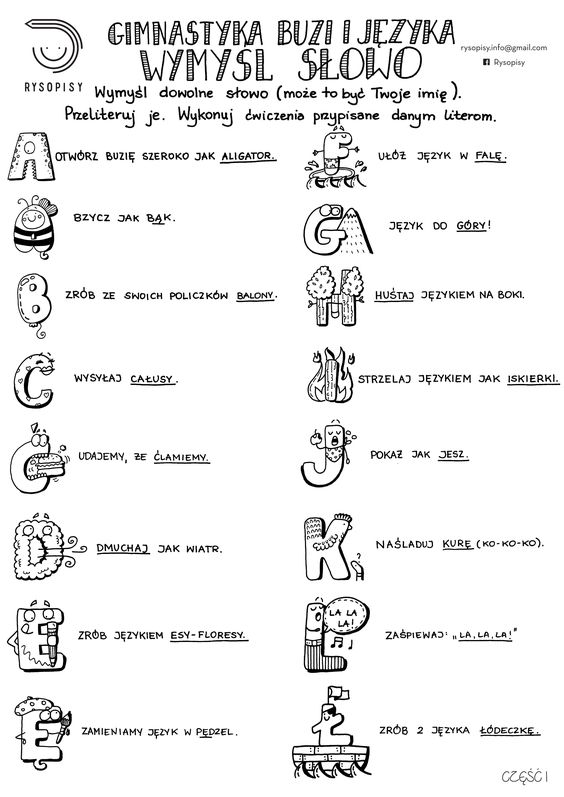                                                                                                                     Bernadeta  Aszklar